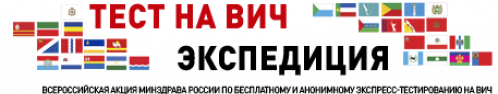 Уважаемые жители города Волгодонска!Всероссийская акция «Тест на ВИЧ: Экспедиция – Узнай свой ВИЧ-статус»,  проходит в Ростовской области с 12.10.2018г. по 15.10.2018гВы можете пройти:  бесплатное, при желании, анонимное обследование на ВИЧ-инфекцию в МУЗ «Городская поликлиника №1»каб. 303 -   12.10.2018г. и 15.10.2018г. - с 9.00 до 12.00каб. 206 -   13.10.2018 с 9.00 до 12.00Филиал МУЗ «Городская поликлиника №1» пер. Пушкина,16 :каб. 20    - 12.10.2018г; 15.10.2018г с 9.00 до 15.00                 13.10.2018г  с 10.00 до 13.00Иммунологическая лаборатория МУЗ «Городская поликлиника №1»ул. Ленина,92 - кабинет забора крови13.10.2018 г с 9.00 до 12.0014.10.2018 г с 9.00 до 12.00.12, 13, 14,15октября с 9.00 до 12.00 в МУЗ «Городская поликлиника №3»(ул.Энтузиастов, 12)  каб. 120Помните - болен человек или нет, можно узнать только пройдя тестирование  на ВИЧ-инфекцию.Своевременно начатое лечение позволяет прожить долгую и полноценную жизнь! 